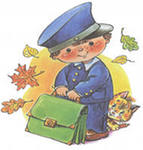 ФОРМИРОВАНИЕ СОЦИАЛЬНО-ПСИХОЛОГИЧЕСКОЙ ГОТОВНОСТИ К ОБУЧЕНИЮ В ШКОЛЕДЕТЕЙ СТАРШЕГО ДОШКОЛЬНОГО ВОЗРАСТА С ОБЩИМ НЕДОРАЗВИТИЕМ РЕЧИВ УСЛОВИЯХ ДОУ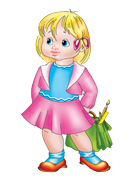 2015 годОбобщениеопыта работы учителя – логопедаТропиной Татьяны ДмитриевныСведения об авторе.Ф.И.О. автора: Тропина Татьяна Дмитриевна Образование: высшее, окончила Шадринский государственный педагогический институт в 2007 году, специализация: логопедияСпециальность по диплому: учитель-логопедМесто работы: Муниципальное бюджетное дошкольное образовательное учреждение «Детский сад комбинированного вида №13 «Родничок»       Должность: учитель – логопед Педагогический стаж: 25 летСтаж работы в занимаемой должности:  9 летКвалификация: перваяНаграды: Грамота Департамента образования и молодежной политики администрации г. Мегиона – 2011 год (Приказ 327-0 от 22.08.2011 года).Грамота Департамента образования и молодежной политики Ханты-Мансийского автономного округа – Югры – 2012 год (Приказ № 666 от  04.05.2012 года).Объект обобщения: специфические проявления (трудности) социально-психологической готовности к обучению в школе детей старшего дошкольного возраста с общим недоразвитием речи (ОНР)Предмет обобщения опыта: процесс становления социально-психологической готовности к обучению в школеУровень обобщения опыта: дошкольный Тема:  «Формирование социально-психологической готовности к обучению в школе детей старшего дошкольного возраста с общим недоразвитием речи».Цель обобщения опыта: изучение и распространение положительного, результативного опыта работы педагога.  Условия формирования опыта.Начиная работу по проблеме готовности детей дошкольного возраста с общим недоразвитием речи (ОНР) к обучению в школе, мною была изучена психолого-педагогическая  литература. Изучение содержания было необходимо для осознания того, как эта проблема формулируется учеными, какое место занимает задача подготовки детей к обучению в школе в дошкольном образовании, а также и в образовании в целом.  Решению вопроса подготовки детей к обучению в школе посвящены многочисленные труды психологов и педагогов, таких как Л. И. Божович, Л. А. Венгер, А. В. Запорожец, А. Н. Леонтьев, Д. Б. Эльконин, В. В. Холмовская, А. Л. Венгер, Я Л. Коломинский, Е. А. Панько, Е. И. Рогов и др. При анализе научных работ следует подчеркнуть то, что имеют место многочисленные упоминания о наметившейся в последние годы тенденции увеличения числа детей, имеющих тяжелые нарушения речи, к которым относится и общее недоразвитие речи.Hаблюдения за детьми и выбоpочный опpос учителей начальных классов свидетельствуют о том, что в настоящее время действительно наблюдается рост детей не готовых к обучению и испытывающих определенные трудности при поступлении в школу. К такой категории  относят и детей с ОНР. Учителя отмечают, что большинство первоклассников с ОНР не могут адекватно оценивать свою работу, поступки. Они  неорганизованны, капризны, агрессивны, испытывают большие затруднения при выстраивании доверительных и конструктивных отношений со взрослыми и сверстниками. Анализ результатов мониторинга по социально-психологической готовности к обучению в школе обучающихся первых классов с ОНР, выявил недостаточный уровень таких компонентов социально  – психологической готовности к школе, как: адекватная самооценка, доверительные и конструктивные отношения со взрослыми и сверстниками, позитивное отношение к своему «Я», понимание своего эмоционального состояния и распознание  чувства окружающих людей, уверенность в себе в сравнении с их сверстниками с нормальным уровнем развития (НУР).Анализ имеющейся литературы, показал, что определенной системы работы, методических пособий по формированию социально-психологической готовности детей старшего дошкольного возраста с ОНР к обучению в школе нет.Теоретическая база опыта.Ряд интересных и эффективных форм, методов и приемов работы с детьми старшего дошкольного возраста с ОНР: различные техники, в том числе элементы игротерапии (сюжетно-ролевые игры, игры – упражнения на эмоции и эмоциональный контакт, коммуникативные игры, дидактические игры), арт – терапии (рисование, ритмопластика, танец, музыкально-ритмические движения) и сказкотерапии, психогимнастика (этюды, мимика, пантомимика), тренинги, мини-тренинги, аудиотренинги и др., а также систему построения занятий можно узнать из следующих источников:Бондаренко А. К. Словесные игры в детском саду. М., 1977.Зинкевич –Евстигнеева Т.Д. Практикум по сказкотерапии. СПб., 2000.Маралов В. Г., Фролова Л. П. Коррекция личностного развития дошкольников.- М.: ТЦ Сфера, 2008.-128 с. (Приложение к журналу «Воспитатель ДОУ».)Программа коррекционно-развивающих занятий «Вместе весело шагать …»/ авт.-сост. Н. Б.  Лебедева festival@1september.ru. Фестиваль педагогических идей «Открытый урок», 2011Программа коррекционно-развивающих занятий педагога дополнительного образования по профилактике психосоматических нарушений у младших школьников / авт. – сост.  Т. В. Волосовец, Е. Н.  Кутепова – М.: Рудн, 2007. – 70с.Сорокина А. Н. Игры с правилами в детском саду. М., 1970.Терапевтические сказки / Под ред. О. В. Хухлаевой, О. Е. Хухлаева. М., 2001.Успенская Л. П., Успенский М. Б. Учитесь правильно говорить. М., 1993.Фопель К. Как научить детей сотрудничать? М., 2003.Хухлаева О. В. Лесенка радости: Коррекция негативных личностных отклонений в дошкольном и младшем школьном возрасте. – М., 1998.Чистякова М. И. Психогимнастика. М., 1995.Актуальность.Современная действительность предъявляет высокие требования к взрослому человеку. Такие  требования возрастают и к ребенку-будущему полноправному члену общества. В значительной степени эти требования предъявляются к ребенку в системе школьного образования. Проблема готовности детей дошкольного возраста к обучению в школе не нова, она всегда находилась и находится в центре внимания педагогов и психологов с тех пор, как появились общественные учебные заведения и является актуальной в связи с тем, что от ее решения зависит успешность последующего школьного обучения.        Изучением проблемы воспитания и обучения дошкольников с общим недоразвитием речи занимались такие ученые, как Н. С. Жукова, Р. И. Лалаева, Е. М. Мастюкова, Т. В. Туманова,  Е. А. Флерина, Т. Б. Филичева, Г. В. Чиркина  и др., которые уделяли большое внимание вопросам обогащения и активизации словаря, развития связной и произносительной сторон речи, разработке методики проведения занятий, дидактических игр, упражнений и заданий.      Но детям с ОНР свойственно не только отставание всех компонентов языковой системы, а также они испытывают большие трудности общения с окружающими людьми: сложно сосредоточивать внимание, отстаивать свою точку зрения, чувствовать себя худшим или лучшим в чем-то, говорить перед большим количеством людей и многое другое. У детей данной категории отмечаются такие психологические особенности как негативизм по отношению к партнерам по игре, замкнутость, робость, нерешительность, порождаются такие специфические черты общего и речевого поведения как ограниченная контактность, замедленная включаемость в ситуацию общения, неумение поддерживать беседу, вслушиваться в звучащую речь (Ю. Ф. Гаркуша, Е. М. Мастюкова, С. А. Миронова). У ребенка, не имеющего достаточного опыта взаимоотношений, к концу дошкольного возраста не формируются навыки социального сотрудничества со взрослыми. Все вышеперечисленные особенности в дальнейшем могут вызывать затруднения при адаптации к школе, а значит, указывают на социально-психологическую «неготовность» к полноценному обучению. В связи с наметившейся в последние годы тенденцией увеличения числа детей с ОНР и тем, что большая их часть обучается в общеобразовательной школе (Л. И. Белякова, Е. А. Дьякова), возникает проблема их подготовки к обучению. При поступлении ребенка в школу родители и учителя зачастую акцентируют внимание только на интеллектуальном уровне развития ребенка, игнорируя при этом его социально-психологическую готовность к обучению. Социально-психологическая готовность является одной из значимых аспектов психологической готовности, которая предполагает развитие у детей потребности в общении с другими, умения подчиняться интересам и обычаям детской группы, способности справляться с ролью школьника в ситуации школьного обучения. Данная готовность оказывает немаловажное значение на подготовленность ребенка к обучению в школе, а именно на успешную адаптацию к новым социальным условиям.Актуальность  подтверждается наличием противоречий между необходимостью устранения трудностей социально-психологической подготовки к обучению в школе детей с ОНР и отсутствием специально разработанных для данной категории детей коррекционных воздействий. Проблема. Разрешение указанных противоречий определило проблему, которая заключается в изучении специфики формирования социально-психологической готовности к обучению в школе детей старшего дошкольного возраста с ОНР в сравнении с их нормально развивающимися сверстниками, а также в теоретическом обосновании, разработке и внедрении в психолого-педагогическую практику эффективных направлений работы по формированию социально-психологической готовности к обучению в школе у данной категории детей.Новизна опыта.Новизна заключается в подборе и апробации специального методического комплекса для диагностического исследования социально-психологической готовности, в подборе коррекционно-педагогических приемов, методов, в определении эффективных направлений работы по формированию данной готовности у детей старшего дошкольного возраста с ОНР, способствующих повышению их социальной компетентности и, тем самым, преодолению негативных особенностей социально - личностного развития,  влияющих на адаптацию в школе. Работа проводилась в течение пяти лет, с 2010 года по 2015 год.1 этап – диагностико-прогностический (информационно-аналитический). На данном этапе был произведён анализ существующих программ по формированию готовности к обучению в школе детей дошкольного возраст; анализ имеющегося программно–методического обеспечения; анализ предметно–развивающей среды групп и ДОУ; изучение передового педагогического опыта по теме; подбор диагностических методик; 2 этап  - организационный. На данном этапе был  определен уровень прохождения адаптации к новым социальным условиям обучающихся первых классов с ОНР и выявления тех показателей социально-психологической готовности, которые могут привести к социальной дезадаптации и трудностям обучения в школе детей с ОНР III уровня; было определено содержание и формы работы с детьми старшего дошкольного возраста с ОНР, родителями и педагогами; составление перспективного плана работы; организация предметно–развивающей среды; разработка конспектов коррекционно-развивающих занятий, мероприятий, тренингов и др.3 этап – практический, в ходе которого шла реализация коррекционно-развивающей работы.          4 этап – итоговый (результативный), содержащий анализ, творческий отчёт, внедрение опыта экспериментальной деятельности в работу других педагогов, специалистов.Для реализации программы мною было разработано тематическое планирование коррекционно-развивающих занятий. Особенностью плана занятий является ряд интересных и эффективных форм, методов и приемов работы с детьми старшего дошкольного возраста с ОНР: различные техники, в том числе элементы игротерапии (сюжетно-ролевые игры, игры – упражнения на эмоции и эмоциональный контакт, коммуникативные игры, дидактические игры), арт – терапии (рисование, ритмопластика, танец, музыкально-ритмические движения) и сказкотерапии, психогимнастика (этюды, мимика, пантомимика), тренинги, мини-тренинги, аудиотренинги и др.Адресность опыта.Представленные в опыте психолого-педагогические направления работы могут быть использованы педагогами-психологами, логопедами при разработке программ и методических рекомендаций по формированию социально-психологической готовности к обучению в школе детей старшего дошкольного возраста с ОНР, при необходимости доработки могут использоваться в работе с детьми, имеющими нарушения зрения, двигательные (ДЦП) и интеллектуальные расстройства. Трудоемкость опыта.Данную работу может провести любой заинтересованный педагог дошкольного учреждения, педагог – психолог, воспитатель. Многие рекомендации могут использовать также родители.          Организация данной работы не трудоемка при наличии методической базы и соответствующей подготовки самого педагога. Трудности при применении данного опыта могут заключаться в: -планировании и построении системы занятий с учетом индивидуальных особенностей детей;-  подборе оборудования и материалов;- применении методов и приемов работы с детьми, исходя из их индивидуальных особенностей;- разработке критериев отслеживания уровня освоения знаний, умений и навыков детей.Технология опыта.В связи с актуальностью данного вопроса была разработана коррекционно-развивающая программа «Формирование социально-психологической готовности к обучению в школе детей старшего дошкольного возраста с ОНР», которая является системой коррекционно-развивающих занятий для детей старшего дошкольного возраста с нарушениями в речевом развитии. Важнейшей составной частью коррекционно-развивающей работы с детьми с ОНР является преодоление трудностей общения со взрослыми и сверстниками и формирование позитивного отношения к самому себе.Своеобразие программы заключается в комбинировании различных видов деятельности, в чередовании общения, увлекательных игр и письменных упражнений.Целью программы является: изучение особенностей и коррекция трудностей социально-психологической готовности к обучению в школе детей старшего дошкольного возраста с ОНР.Цель программы конкретизируется в следующих задачах: нейтрализация негативных личностных проявлений: неорганизованности, агрессивности, конфликтности, обидчивости и др.;  развитие у детей новые формы переживаний; развитие новых форм общения со сверстниками; развитие положительного эмоционального отношения к взрослым, сверстникам, самому себе; формирование позитивной «Я-концепции», адекватной самооценки.Ожидаемые результаты:Повышение самооценки, улучшение поведения детей и их взаимоотношений со сверстниками и взрослыми;Успешная адаптация детей к школе.Содержание программы представлено тремя блоками:I блок. Развитие произвольной сферы;II блок. Развитие познавательной сферы и речи;III блок. Развитие психофизического компонента и эмоциональной сферы.При проведении занятий я всегда придерживаюсь  основных правил работы с детьми: 1. Ребенок должен добровольно участвовать в обсуждении и в играх на занятиях. Необходимо добиться того, чтобы ребенок захотел принять в этом участие. Заставляя, можно вызвать в ребенке чувство протеста, негативизма, в этом случае эффекта от занятия ожидать не стоит.  2. Взрослый должен стать непосредственным участником игр и обсуждений. Своими действиями, эмоциональным общением с детьми он вовлекает их в процесс занятия. Он становится как бы центром притяжения. В то же время взрослый организовывает и направляет ход занятия. Таким образом, второе правило заключается в том, что взрослый совмещает две роли – участника и организатора.  3. Взрослый не должен оценивать действия ребенка: слова типа «Неверно, не так» или «Молодец, правильно» в данном случае не используются. Надо дать ребенку возможность проявить, выразить себя, не загонять его в свои, даже самые лучшие, рамки. Он по-своему видит мир, у него есть свой взгляд на вещи, надо помочь ему выразить все это. Поскольку занятия проводятся с детьми с ОНР, то необходимо следить за тем, чтобы все его участники были включены в работу, не уставали, не отвлекались. Поэтому каждое занятие обязательно включает в себя процедуры, способствующие саморегуляции детей, а именно: • упражнения на мышечную релаксацию (снижают уровень возбуждения, снимают напряжение); •  дыхательную гимнастику (действует успокаивающе на нервную систему); • мимическую гимнастику (направлена на снятие общего напряжения, играет большую роль в формировании выразительной речи детей); •двигательные упражнения, включающие попеременное или одновременное выполнение движений разными руками под любую текстовку (способствуют межполушарному взаимодействию).Эти процедуры могут проводиться в любой части занятия, в зависимости от ситуации. Для поддержания интереса детей к занятиям, для повышения мотивации мною разработаны подробные конспекты занятий, изготовлены наглядные пособия, оформлены картотеки эмоций, игр и упражнений на релаксацию, на снятие физического и эмоционального напряжения, на развитие умения понимать и выражать  эмоциональные состояния.  В группе создана соответствующая модель развивающей среды. Эмоционально – рефлексивная мини-среда обеспечивает максимальный психологический комфорт для каждого ребенка, создает возможность для развития познавательных процессов, речи и эмоционально-волевой сферы, позволяет ребенку осознать себя и обнаружить связь своего внутреннего мира с внешним. «Уголок настроения» для развития эмоциональной сферы привлекает детей и помогает им понимать собственные эмоции, эмоциональные состояния других, способствует овладению средствами эмоциональной выразительности. «Уголок настроения» включает в себя  разнообразные игры и пособия на развитие эмоциональной сферы. Оформление «Уголка уединения» создает успокаивающую обстановку, способствует восстановлению душевного равновесия, выравниванию эмоционально-психологического состояния детей. Ребенок может уединиться, расположившись на мягком матрасе в окружении множества подушек и мягких игрушек. Коррекционно-развивающая работа не может проходить без контакта с родителями детей и педагогами дошкольного учреждения. Поэтому вся работа проводилась в тесном контакте с родителями детей. Каждый месяц проводилась работа по ознакомлению родителей с темами месяца. Например, тема: «Мои чувства, мое настроение» «Эмоции и чувства». Родителям рассказывала, что входит в эту тему, как будут проводиться занятия; какие игры, упражнения, занятия для детей будут проводиться в этом месяце, на что нужно обратить внимание дома.В уголке для родителей обновлялась подборка литературы по данной теме, использовались журналы для родителей, папки – передвижки, статьи из журналов. Также родители обменивались собственной информацией по теме и выставляли материалы в уголок для родителей. Проводились консультации в групповой, подгрупповой и индивидуальной формах. В групповой форме консультации проводились на родительских собраниях, подгрупповая работа велась с родителями по интересующим их вопросам и по усмотрению педагога. Индивидуальные консультации и беседы проводились с родителями по результатам занятий, наблюдений и интересующим вопросам родителей. Родители участвовали в совместных праздниках, мероприятиях, устанавливался контакт между родителями и педагогами.Проводились консультации по темам: «Как правильно общаться с ребенком»; «Как и за что хвалить ребенка?»;«Когда и как помогать ребенку?»; «Как поддерживать у ребенка положительную самооценку?» и др., тренинги («Выражения чувств»), мини-тренинги. В уголке для родителей обновилась литература, использовались журналы для родителей, папки – передвижки.На родительских собраниях проводились совместные игры, упражнения, викторины, которые давали положительный результат.Для реализации поставленных задач, мною были разработаны для воспитателей консультации:«Как правильно общаться с детьми?»; «Подсказки и советы от психолога Х. Дж. Джайнотт»; «Как правильно общаться со сверстниками»; «Роль расслабляющих упражнений в системе релаксации детей с проблемами в психическом и речевом развитии»; «Речевая агрессия у детей»; «Развитие эмоционально-нравственной сферы и навыков общения у детей дошкольного возраста»; тренинг («Использование детьми мимики и пантомимики при выражении эмоций»); мини-тренинг «Развиваем навыки общения»; изготовлена папка – передвижка  на тему «Гармония общения». Для осуществления взаимодействий между педагогами, родителями детей был составлен перспективный план работы, который предназначен для повышения уровня компетентности педагогов, родителей и овладения ими интегрированными способами развития личности ребенка .   Результативность программы выявляется путем диагностического обследования: входящей диагностики (до проведения коррекционно-развивающих занятий по данной программе) и итоговой диагностики (после прохождения всего курса).Для проведения обследования мною подобран специальный методический комплекс диагностических методик, направленный на выявление уровня тревожности, нарушений в сфере межличностных отношений «ребенок – ребенок», «ребенок – взрослый; на изучение особенностей отношений детей дошкольного возраста к близким взрослым; на изучение характера межличностных отношений (положение детей в группе (степень их популярности или отверженности), на выявление  взаимного, либо невзаимного избирательного предпочтения детей); на изучение коммуникативных умений и отношений детей со сверстниками; для изучения уровня самооценки и для выявления нарушений развития системы личностных отношений на уровне базовых и социальных.           Диагностическое обследование показало, что у многих детей на конец прохождения полного курса занятий выработались положительные черты характера (уверенность в себе и своих силах, самоуважение, доброта, симпатии и сочувствие к сверстника), им стало легче общаться, они понимают чувства других и могут выразить свои. У детей постепенно исчезают неуверенность, страхи, агрессивность, замкнутость. Таким образом, своевременное формирование социально-психологической готовности в определенной степени может выступать в роли средства оптимизации и процесса отношений ребенка со взрослыми; общения и взаимодействия со сверстниками; отношения ребенка к самому себе, тем самым положительно влиять на социальную адаптацию к новым условиям и успешность обучения ребенка в школе, а также на развитие личности в целом.Практическая значимость заключается в подборе  методик, позволяющих специалистам эффективно выявлять трудности социально-психологической готовности детей старшего  дошкольного возраста  с ОНР III уровня к школе. Разработанная и апробированная коррекционно-развивающая программа может использоваться специалистами в работе по устранению трудностей социально-психологической готовности детей старшего дошкольного возраста с общим недоразвитием речи III уровня к обучению в школе, а также по этой программе могут успешно заниматься и достигать положительных результатов  дети с нормальным уровнем развития, имеющие низкое статусное положение в группе детского сада, неуверенные в себе, агрессивные, замкнутые, тревожные; отличающиеся неорганизованностью поведения (недостаточная целенаправленность деятельности, неумение планировать, регулировать и оценивать свои действия) и с отклонениями в развитии.При реализации коррекционно-развивающей программы используются авторские разработки:- перспективно - тематическое планирование, в соответствии с возрастными индивидуальными особенностями детей старшего дошкольного возраста с ОНР;- конспекты коррекционно-развивающей деятельности;- методические разработки сценариев мероприятий, которые позволяют реализовывать творческий и познавательный потенциал детей;- авторские пособия «Кубик эмоций», «Мирилка», «Кто в домике живет» и др.;- картотеки эмоций, игр и упражнений на релаксацию, на снятие физического и эмоционального напряжения, на развитие умения понимать и выражать  эмоциональные состояния;- перспективный план работы с родителями и педагогами.Обобщение и распространение опыта работы.Результаты работы по формированию социально-психологической готовности к обучению в школе детей старшего дошкольного возраста с общим недоразвитием речи были представлены в публикациях статей: В сборнике «Изучение и образование детей с различными формами дизонтогенеза» на тему «Изучение психологической готовности к обучению в школе детей с ОНР»  г. Екатеринбург, 2011 г.; В сборнике «Изучение и образование детей с различными формами дизонтогенеза» на тему «Коррекционно-развивающая работа по формированию социально-психологической готовности у обучению в школе детей старшего дошкольного возраста с ОНР»  г. Екатеринбург, 2012 г.;В монографии «Современные образовательные технологии в работе с детьми, имеющими ограниченные возможности здоровья», раздел на тему «Проблема готовности детей дошкольного возраста с общим недоразвитием речи к обучению в школе», г. Красноярск, 2013 г.;  Участие в I Всероссийском конкурсе авторских научно-методических разработок, конспектов непосредственно-образовательной деятельности, развлечений, сценариев «Педагогическая инициатива» г. Чебоксары,  2013 г. Размещение информации на сайте Социальная сеть работников образования nsportal.ru, на мини-сайте учителя-логопеда (http://www.nsportal.ru/tatjana-0) по данному вопросу;А также будут опубликованы статьи в журналах, рецензируемых высшей Аттестационной Комиссией (ВАК): Статья в журнале «Преподаватель XXI века» на тему «Социально-психологическая готовность к обучению в школе детей старшего дошкольного возраста с общим недоразвитием речи III уровня», №3, Москва, 2013 г.; Статья в журнале «Известия Южного Федерального Университета. Педагогические науки» на тему «Социально-психологическая готовность к обучению в школе детей с общим недоразвитием речи», г. Ростов-на-Дону, №8, 2013г.; Статья в научном журнале «European Social Science Journal (Европейский журнал социальных наук)» на тему «Социально-психологическая готовность к обучению в школе детей старшего дошкольного возраста с общим недоразвитием речи III уровня в условиях ДОУ как фактор их адаптации к обучению в школе», г. Москва, №4  2013 г.; Участие во II Всероссийском конкурсе конспектов непосредственно-образовательной деятельности «Воспитатель - профессионал», г. Чебоксары, 2013 г.Результативность опыта.Анализ психолого-педагогической и методической литературы позволил в подтверждение теоретических выводов провести экспериментальную работу.Экспериментальная работа проводилась в 2010-2015г.г. в Муниципальном дошкольном образовательном учреждении «Детский сад №13 «Родничок» г. Мегиона.  В эксперименте приняли участие 46 детей старшего дошкольного возраста (23 человека составили контрольную группу (НУР) и 23 – экспериментальную (ОНР)).Процедура экспериментальной работы осуществлялась в определенном порядке.Изучение медицинских карт и беседы с матерями детей старшего дошкольного возраста показали, что распространенным  неблагоприятным фактором у детей дошкольного возраста с ОНР  является патология родовой деятельности и беременности.Для выявления трудностей социально-психологической готовности к обучению в школе детей старшего дошкольного возраста с ОНР нами были использованы следующие методики: «Кинетический рисунок семьи» Кауфмана; социометрия- метод вербальных выборов;методика «Рукавички» Г. А. Цукерман;«Лесенка», разработанная В. Г. Щур;«Детский тест тревожности» Р.Теммл, М. Дорки, В. Амен;проективная методика личностных отношений, социальных эмоций и ценностных ориентаций О. А. Ореховой «Домики», адаптированная для детей дошкольного возраста. На основе сравнительного анализа результатов, полученных до и после проведения коррекционно-развивающей работы по формированию социально-психологической готовности у детей старшего дошкольного уровня с ОНР к обучению в школе, проведенной в 2013 – 2014, в 2014-2015 учебных годах, можно сделать вывод о ее эффективности. Полученные результаты подтверждают, что представленная программа результативна.Из таблицы видно, что у детей старшего дошкольного возраста с ОНР на конец учебного года по сравнению с началом снизился уровень тревожности, конфликтности в семье, чувства неполноценности, враждебности в семейной ситуации, повысилась благоприятная семейная ситуация в сравнении с детьми с нормальным уровнем развития в сравнении с детьми с НУР (Таблица 1, 2).Таблица 1Распределение  детей дошкольного возраста по уровням, в зависимости  от отношения к близким взрослым (по методике «Кинетический рисунок семьи»),  %  2013-2014 учебный годРаспределение  детей дошкольного возраста по уровням, в зависимости  от отношения к близким взрослым (по методике «Кинетический рисунок семьи»),  %  2014-2015 учебный годТаблица 2Группу детей старшего дошкольного возраста с ОНР можно считать более благополучной на конец учебного года в сравнении в связи с тем, что «отвергаемых» в группе детей с ОНР снизился до 9% (Гистограмма 3).Распределение детей старшего дошкольного возраста с ОНР и НУР по статусным категория, % 2013-2014 учебный год(по методике «Метод вербальных выборов»)Гистограмма 3Группу детей старшего дошкольного возраста с ОНР можно считать благополучной на конец учебного года в сравнении с началом в связи с тем, что «отвергаемых» в группе детей с ОНР нет (Гистограмма 4).Распределение детей старшего дошкольного возраста с ОНР и НУР по статусным категория, % 2014-2015 учебный год(по методике «Метод вербальных выборов»)Гистограмма 4Из данных гистограммы видно, что у детей старшего дошкольного возраста с ОНР на конец учебного года по сравнению с началом учебного года значительно повысился уровень коммуникативных действий  (Гистограмма 5).Гистограмма 5Распределение детей старшего дошкольного возраста по уровням сформированности коммуникативных действий (по методике «Рукавички»), % 2013-2014 учебный годИз данных гистограммы 6 видно, что у детей старшего дошкольного возраста с ОНР на конец 2013 учебного года по сравнению с началом учебного года значительно повысился уровень коммуникативных действий  в сравнении с детьми НУР (Гистограмма 6).Распределение детей старшего дошкольного возраста по уровням сформированности коммуникативных действий (по методике «Рукавички»), % 2014-2015 учебный годГистограмма 6Из гистограмм 7, 8 видно, что уровень адекватной самооценки у детей старшего дошкольного возраста с ОНР на конец учебного года повысился. Это значит дети могут мотивировать, оценивать свои поступки (Гистограмма 7, 8).Распределение детей старшего дошкольного возраста по уровням сформированности самооценки ребенка(по методике «Лесенка»),% 2013-2014 учебный годГистограмма 7Распределение детей старшего дошкольного возраста по уровням сформированности самооценки ребенка(по методике «Лесенка»),% 2014-2015 учебный годГистограмма 8Из данных гистограмм 9,10 видно, что у детей старшего дошкольного возраста с ОНР преобладает средний уровень тревожности (Гистограмма 9, 0).Распределение детей старшего дошкольного возраста по уровням проявления тревожности (по методике «Детский тест тревожности» 2013-2014 учебный годР.Теммл, М.Дорки, В.Амен), % Гистограмма 9Распределение детей старшего дошкольного возраста по уровням проявления тревожности (по методике «Детский тест тревожности» 2014-2015 учебный годР.Теммл, М.Дорки, В.Амен), % Гистограмма 10Исходя из результатов обследования можно сделать вывод, что дети  с ОНР учебного года испытывают меньше трудностей  при установлении контактов с другими людьми, со сверстниками, потенциальной  агрессии, негативного отношения к себе  (Гистограмма 11, 12).Распределение детей старшего дошкольного возраста  по группам в зависимости от личностных отношений и личностного развития (по методике «Домики» О.А.Ореховой) 2013-2014 учебный год, %Гистограмма 12Распределение детей старшего дошкольного возраста  по группам в зависимости от личностных отношений и личностного развития (по методике «Домики» О.А.Ореховой) 2014 - 2015 учебный год, %Гистограмма 13Таким образом, в результате проведенного эксперимента нами были определены уровни сформированности личностных качеств у детей контрольной группы (НУР) и в экспериментальной (ОНР), а также проверена эффективность предложенной коррекционно-развивающей программы. Полученные результаты позволяют сделать вывод о том, что коррекционно-развивающая работа, направленная на устранение, нейтрализацию негативных личностных проявлений у детей старшего дошкольного возраста с ОНР, способствует позитивным изменениям в личностном развитии дошкольников данной категории: на развитие эмпатии, бесконфликтности, заинтересованности в общении со сверстниками и со взрослыми и т.д., а также может  оказать благоприятное влияние в дальнейшем на   их  успешную социальную адаптацию к новым условиям, т.е. к школе.СПИСОК ЛИТЕРАТУРЫБаскаков В. Ю. Хрестоматия по телесно-ориентированной психотерапии в психотехнике. М., 1992.Бондаренко А. К. Словесные игры в детском саду. М., 1977.Вообрази себе. Поиграем – помечтаем. М., 1994.Гелециева О., Клиндова Л., Бердыхова Я. Игры в детском саду. М., 1966Зинкевич –Евстигнеева Т.Д. Практикум по сказкотерапии. СПб., 2000.Маралов В. Г., Макарова Н. В. Методические рекомендации по составлению и написанию коррекционно- развивающих программ. Череповец, 2003.Миллс Дж., Кроули Р. Терапевтические метафоры для детей и внутреннего мира ребенка. М., 1996.Краснощёкова Н. В. Диагностика и развитие личностной сферы детей старшего дошкольного возраста. Тесты. Игры. Упражнения. -Ростов н/Д.: Феникс, 2006Маралов В. Г., Фролова Л. П. Коррекция личностного развития дошкольников.- М.: ТЦ Сфера, 2008.-128 с. (Приложение к журналу «Воспитатель ДОУ».)Марцинковская Т.Д. Диагностика психического развития детей. - М., 1997Микляева Н. В., Микляева Ю. В., Слободяник Н. П. Коррекционно-развивающие занятия в детском саду: Методические рекомендации для специалистов и воспитателей ДОУ. – М.: ТЦ Сфера, 2008.-128 с. (Бибилиотека журнала «Воспитатель ДОУ») Общая Психодиагностика / Под ред. А. А. Бодалева, В. В. Столина. – М.: Изд-во МГУ, 1987.Орехова О.А. Цветовая диагностика эмоций ребенка. – СПб.: “Речь”, 2002. Павлова М.А. Интенсивный курс повышения грамотности на основе НЛП. М.,1997.Программа коррекционно-развивающих занятий «Вместе весело шагать …»/ авт.-сост. Н. Б.  Лебедева festival@1september.ru. Фестиваль педагогических идей «Открытый урок», 2011Программа коррекционно-развивающих занятий педагога дополнительного образования по профилактике психосоматических нарушений у младших школьников / авт. – сост.  Т. В. Волосовец, Е. Н.  Кутепова – М.: Рудн, 2007. – 70с.Психолого-медико-педагогическая работа в детском саду: планирование, рекомендации, диагностические материалы / авт. – сост. Т. А. Емцева. – Волгоград: Учитель, 2011. – 141с. Практикум по возрастной и педагогической психологии. Автор – составитель Данилова Е. Е. Под редакцией Дубровиной И. В. Москва, 1999г.Смирнова Е. О., Холмогорова В. М. Межличностные отношения дошкольников. Диагностика, проблемы, коррекция. М., 2003г.Смирнова Е. О. Межличностные отношения дошкольников: диагностика, проблемы, коррекция / Е. О. Смирнова,  В. М. Холмогорова. – М.: Гуманитар. изд. Центр ВЛАДОС, 2005. – 158 с.Сорокина А. Н. Игры с правилами в детском саду. М., 1970.Терапевтические сказки / Под ред. О. В. Хухлаевой, О. Е. Хухлаева. М., 2001.Тест тревожности (Р. Тэммл, М. Дорки, В. Амен): Учебно-методическое пособие. – СПб.: «Речь», 2001. Детский тест тревожности Р. Тэммл, М. Дорки, В. АменУспенская Л. П., Успенский М. Б. Учитесь правильно говорить. М., 1993.Фопель К. Как научить детей сотрудничать? М., 2003.Хухлаева О. В. Лесенка радости: Коррекция негативных личностных отклонений в дошкольном и младшем школьном возрасте. – М., 1998.Чистякова М. И. Психогимнастика. М., 1995.Щетинина А.М. Диагностика социального развития ребенка. – Великий Новгород, 1998.Из опыта работы                               Тропиной Татьяны Дмитриевны, учителя – логопеда МБДОУ ДС №13 «Родничок» г. Мегион, пгт. ВысокийУровеньБлагоприятная семейная ситуацияБлагоприятная семейная ситуацияБлагоприятная семейная ситуацияБлагоприятная семейная ситуацияТревожностьТревожностьТревожностьТревожностьКонфликтность в семьеКонфликтность в семьеКонфликтность в семьеКонфликтность в семьеЧувство неполноценностиЧувство неполноценностиЧувство неполноценностиЧувство неполноценностиВраждебность в семейной ситуацииВраждебность в семейной ситуацииВраждебность в семейной ситуацииВраждебность в семейной ситуацииОНРОНРНУРНУРОНРОНРНУРНУР ОНР ОНР НУР НУР ОНР ОНР НУР НУР ОНР ОНР НУР НУР   Начало года   Конец года   Начало года   Конец года   Начало года   Конец года   Начало года Конец года   Начало года   Конец года   Начало года   Конец года   Начало года   Конец года   Начало года   Конец года   Начало года   Конец года   Начало года   Конец годаВысокий2836636355362828279-93618--18---Средний364617173664   72727391996482998210099Низкий3618-    -9---------------УровеньБлагоприятная семейная ситуацияБлагоприятная семейная ситуацияБлагоприятная семейная ситуацияБлагоприятная семейная ситуацияТревожностьТревожностьТревожностьТревожностьКонфликтность в семьеКонфликтность в семьеКонфликтность в семьеКонфликтность в семьеЧувство неполноценностиЧувство неполноценностиЧувство неполноценностиЧувство неполноценностиВраждебность в семейной ситуацииВраждебность в семейной ситуацииВраждебность в семейной ситуацииВраждебность в семейной ситуацииОНРОНРНУРНУРОНРОНРНУРНУР ОНР ОНР НУР НУР ОНР ОНР НУР НУР ОНР ОНР НУР НУР   Начало года   Конец года   Начало года   Конец года   Начало года   Конец года   Начало года Конец года   Начало года   Конец года   Начало года   Конец года   Начало года   Конец года   Начало года   Конец года   Начало года   Конец года   Начало года   Конец годаВысокий164242422583325250--8---168--Средний253350585984   5967755816    8 25816168   -88Низкий59258    -16888-4284926792848476---